課題六 世界貿易觀看影片，並回答問題。觀看特區政府政制及內地事務局《「十四五」規劃新遠景》〈第九集：國際貿易中心〉影片，然後回答問題。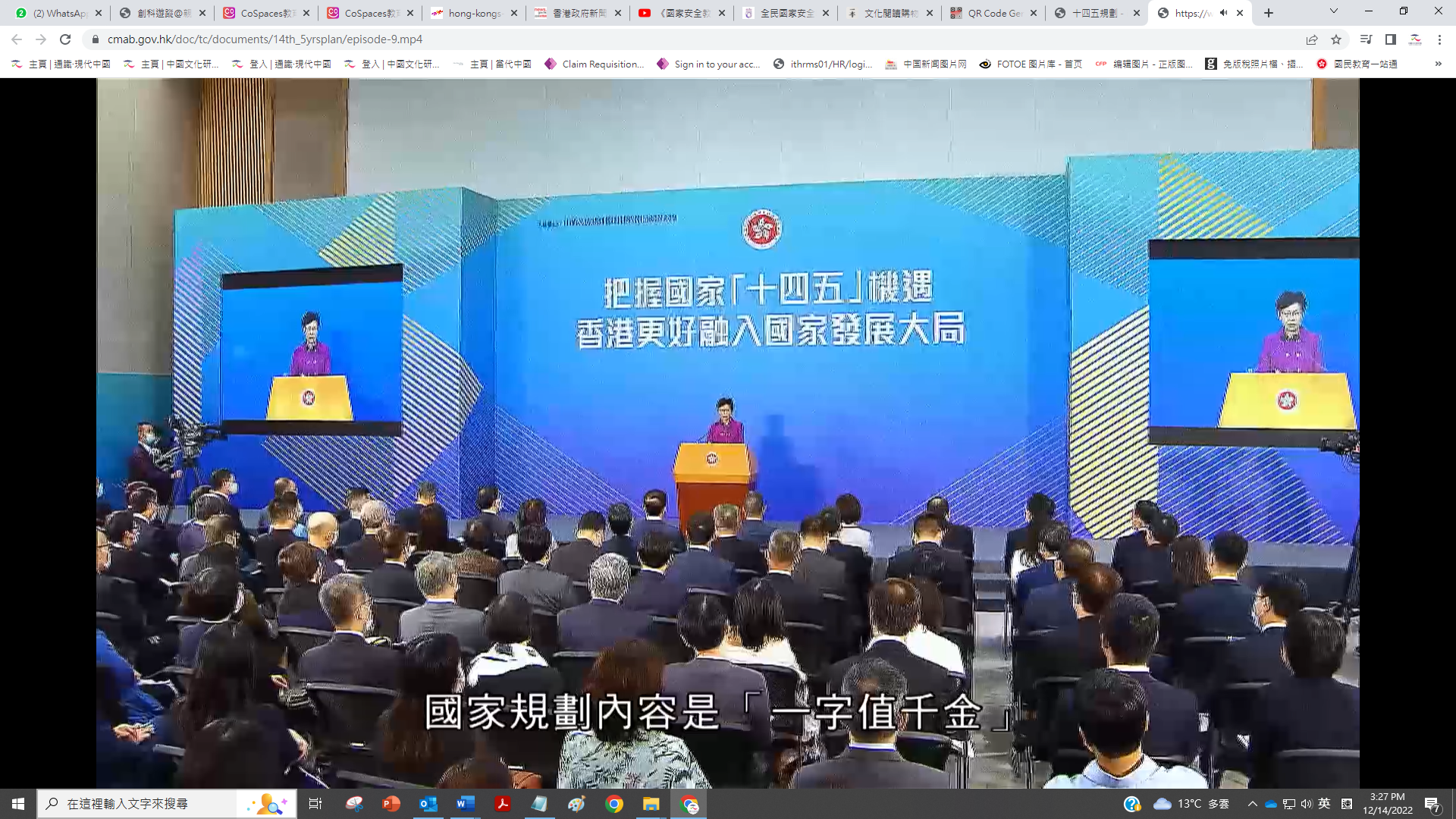 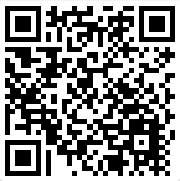 網址：https://www.cmab.gov.hk/doc/tc/documents/14th_5yrsplan/episode-9.mp4  影片提及，甚麼原因促使香港成為全球商品貿易中心？(請圈出正確答案、可選多項)香港地理位置優越港口及機場設備完善憑着自由港的傳統優勢香港人口密集商務及經濟發展局局長邱騰華指，香港具有甚麼特點故能成為全球最開放、最自由、最具競爭力的國際城市？(請圈出正確答案、可選多項)沒有關稅支持自由貿易消除貿易壁壘運輸成本非常低影片中受訪的教育玩具生產商表示，中美貿易戰促使他更專注在哪個地方的市場發展？(請圈出正確答案)中國內地香港本地美洲國家歐洲國家根據影片下半部分，近年香港出口貿易份額正出現甚麼變化？______________________________________________________________________________________________________________________________________________________________國家在2020年提出甚麼新發展格局？這個新發展格局怎樣與近年香港出口貿易份額的變化對應？根據影片及就你所知回答問題。____________________________________________________________________________________________________________________________________________________________________________________________________________________________________________________________________________________________________________________________簡單說說香港可以怎樣配合國家發展，擔任貿易中間人的角色。 _____________________________________________________________________________________________________________________________________________________________________________________________________________________________________________整體來看，全球及香港發展的最大機遇分別在哪裏？________________________________________________________________________________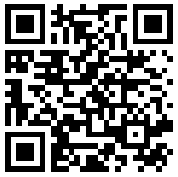 